АДМИНИСТРАЦИЯ Самойловского муниципального района Саратовской областиПОСТАНОВЛЕНИЕ05.12.2019 № 15 гО назначении общественных обсужденийРуководствуясь ст. 14 Федерального закона от 23.11.1995 года №174-ФЗ «Об экологической экспертизе», Уставом Самойловского муниципального района Саратовской области, «Положением о публичных слушаниях, общественных обсуждениях в Самойловском муниципальном районе Саратовской области», утвержденным решением Муниципального Собрания Самойловского муниципального района Саратовской области от 30.07.2018 №171,ПОСТАНОВЛЯЮ:1.Вынести на общественные обсуждения в форме слушаний с участием граждан на территории Самойловского муниципального района проект постановления Губернатора Саратовской области «Об установлении охранных зон памятников природы регионального значения» в отношении памятника природы «Балка «Волчья».2. Назначить проведение общественных обсуждений на 9 января 2020 года в 14.30 час. в здании администрации Самойловского муниципального района, по адресу: р.п. Самойловка, ул. Красная площадь, д.103. Замечания и предложения в письменной форме граждане вправе предоставить в рабочие дни с 30.11.2019 г. по 30.12.2019 г. с 8-00 до 17-00 часов по адресу: р.п. Самойловка, ул. Красная площадь, д.10, 2 этаж, каб. 4. 4. Утвердить состав комиссии по проведению общественных обсуждений в форме слушаний по проекту постановления Губернатора Саратовской области «Об установлении охранных зон памятников природы регионального значения» в отношении памятника природы «Балка «Волчья» в следующем составе5. Контроль за исполнением настоящего постановления возложить на заместителя главы администрации, руководителя аппарата Попоудину И.В.И.о. главы Самойловского муниципальногорайона Саратовской области, первыйзаместитель главы администрацииСамойловского муниципальногорайона Саратовской области                                                    В.В. Махова Попоудина Ирина Викторовна- заместитель главы администрации Самойловского муниципального района, руководитель аппарата, председатель комиссииСерова Елена Николаевна- начальник отдела архитектуры, градостроительства и ЖКХ администрации Самойловского муниципального района, заместитель председателя комиссииКамышанская Инна Викторовна- консультант отдела архитектуры, градостроительства и ЖКХ администрации Самойловского муниципального района, секретарь комиссииЧлены комиссии:Копалиани Елена Юрьевна- начальник отдела по земельным и имущественным отношениям администрации Самойловского муниципального районаБаранов Николай Владимирович- глава Хрущевского муниципального образования (по согласованию)Карасева Татьяна Викторовна- ведущий специалист администрации Хрущевского муниципального образования (по согласованию)Теплянская Вера Викторовна- председатель Общественного совета Самойловского муниципального района (по согласованию)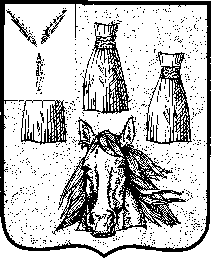 